Консультация для родителей по ПДДв первой младшей группе.Подготовила воспитатель: 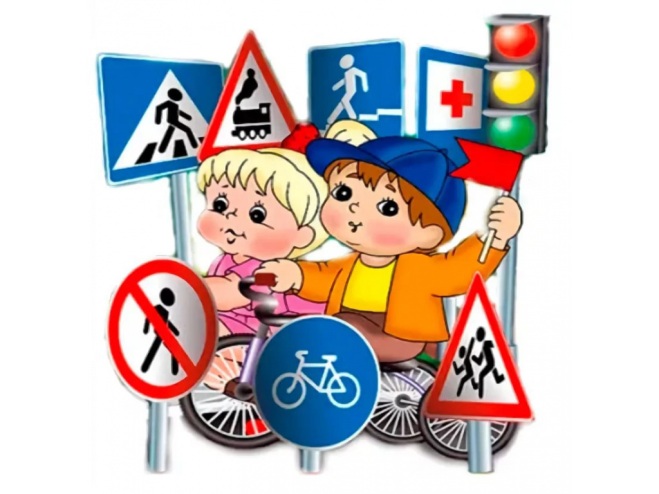 Зарубина Анна НиколаевнаЦель: напоминание для родителей о формировании навыков безопасного поведения детей на дорогах.Задачи:1. Создавать условия для сознательного изучения детьми Правил дорожного движения;2.Развитие у детей способности к предвидению возможной опасности в конкретно меняющейся ситуации и построению адекватно безопасного поведения.3. Воспитывать в детях грамотных пешеходов.Многие из нас хоть раз в жизни видели, как родители, держа за руку свое чадо, спешат, бегут через дорогу, нарушая Правила дорожного движения. Порой мы и сами можем нарушить ПДД забыв об ответственности за каждый свой неверный шаг. А дети, копируя поведение своих мам и пап, попадают в опасные ситуации.Уважаемые родители! Вы являетесь для детей образцом поведения. Вы  объект любви и подражания для ребенка. Это необходимо помнить всегда и тем более, когда вы делаете шаг на проезжую часть дороги вместе с малышом.Чтобы ребенок не попал в беду, воспитывайте у него уважение к правилам дорожного движения терпеливо, ежедневно, ненавязчиво.Ребенок должен играть только во дворе под вашим наблюдением. Он должен знать: на дорогу выходить нельзя.Не запугивайте ребенка, а наблюдайте вместе с ним и используйте ситуацию на дороге, во дворе, на улице. Объясните, что происходит с транспортом, пешеходами.Развивайте у ребенка зрительную память, внимание. Для этого создавайте дома игровые ситуации.В детском возрасте отсутствует навык безопасного поведения на улицах и дорогах, умение наблюдать: осматривать свой путь, замечать автомобиль, оценивать его скорость, направление движения, возможность внезапного появления автомобиля из-за стоящего транспорта, из-за кустов, киосков, заборов.Дорога от дома в детский сад и обратно идеально подходит для того, чтобы дать ребенку знания, формировать у него навыки безопасного поведения на улице. У ребенка целая гамма привычек формируется с самого раннего детства. Именно поэтому, начиная с 2 лет необходимо сформировать у него комплект «транспортных» привычек.Сопровождая ребенка, родители должны соблюдать следующие требования:• Из дома выходить заблаговременно, чтобы ребенок привыкал идти не спеша.• Перед переходом проезжей части обязательно остановитесь. Переходите дорогу размеренным шагом.• Приучайте детей переходить проезжую часть только на пешеходных переходах.• Никогда не выходите на проезжую часть из-за стоящего транспорта и других предметов, закрывающих обзор.• Выходя на проезжую часть, прекращайте посторонние разговоры с ребенком, он должен привыкнуть к необходимости сосредотачивать внимание на дороге.• Переходите улицу строго под прямым углом.• При переходе и на остановках общественного транспорта крепко держите ребенка за руку.• Из транспорта выходите впереди ребенка, чтобы малыш не упал.• Привлекайте ребенка к участию в наблюдении за обстановкой на дороге.• Никогда в присутствии ребенка не нарушайте ПДД.Ваш ребенок должен знать:• на дорогу выходить нельзя;• дорогу можно переходить только со взрослыми, держась за руку взрослого;• переходить дорогу надо по переходу спокойным шагом;• пешеходы — это люди, которые идут по улице;• для того чтобы был порядок на дороге, чтобы не было аварий, чтобы пешеход не попал под машину, надо подчинятся светофору: красный свет — движенья нет, желтый свет — внимание, а зеленый говорит: «Проходи путь открыт»;• машины бывают разные (грузовые, легковые); это транспорт. Машинами управляют водители. Для транспорта предназначено шоссе (дорога). Когда мы едем в транспорте, нас называют пассажирами. Во время езды в транспорте нельзя высовываться из окна.Важно! Наглядный пример родителей будет куда эффективнее, чем сотни раз повторенные слова «не ходи на красный свет».Все понятия ребенок усвоит прочно, если его знакомят с правилами дорожного движения систематически, ненавязчиво. Используя для этого соответствующие ситуации на улице, во дворе, на дороге. Находясь с малышом на улице, полезно объяснять ему все, что происходит на дороге с транспортом, пешеходами. Обратите внимание на нарушителей, отметив, что, нарушая правила, они рискуют попасть в беду.Уважаемые родители! Помните!Не пугайте ребенка улицей – панический страх перед транспортом не менее вреден, чем безопасность и невнимательность! Дорога полна неожиданностей: она не терпит шалости- наказывает без жалости! Лишь строгое соблюдение правил станет залогом безопасности Вас и вашего ребенка!